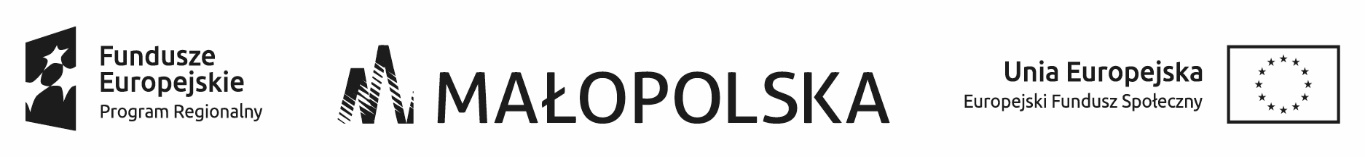 Załącznik Nr 3 
do Zapytania ofertowegoUmowa na dostawę/sprzedaż materiałów wykorzystywanych w terapii zajęciowej zawarta w dniu …………………………w Krakowiepomiędzy: Centrum Medycyny Profilaktycznej Sp. z o.o., z siedzibą w Krakowie, przy ulicy Bolesława Komorowskiego 12, (kod pocztowy: 30-106) Kraków, wpisaną do rejestru przedsiębiorców Krajowego Rejestru Sądowego pod numerem 0000114899, ,  NIP: 677-21-94-473, REGON: 356537106, reprezentowaną przez:……………………………………………………………………….zwaną dalej „Kupującym” lub „Stroną”a „Sprzedawcą”:* Sprzedawcą jest spółka prawa handlowego: ..................................................................., z siedzibą w ............................................. przy ulicy ............................................................, (kod pocztowy i nazwa miejscowości), wpisaną do rejestru przedsiębiorców Krajowego Rejestru Sądowego pod nr …………………, prowadzonego przez Sąd Rejonowy ......................................, ……… Wydział Gospodarczy Krajowego Rejestru Sądowego, NIP: ............................, REGON: ........................................, reprezentowaną przez ................................................., *Sprzedawcą jest osoba fizyczna prowadząca działalność gospodarczą: Panem/Panią ........................., zamieszkałym/ą w ..............………. (kod pocztowy), przy ulicy .........................., prowadzącym/ą działalność gospodarczą pod firmą ......................................., adres wykonywania działalności gospodarczej: …………………………….., na podstawie wpisu do Centralnej Ewidencji i Informacji o Działalności Gospodarczej RP, PESEL: ........................, NIP: ..........................., REGON: ………………….., * Sprzedawcą jest spółka cywilna: Panem/Panią ........................., zamieszkałym/ą w ..............………. (kod pocztowy), przy ulicy .........................., prowadzącym/ą działalność gospodarczą pod firmą .......................................,  i Panem/Panią ........................., zamieszkałym/ą w ..............………. (kod pocztowy), przy ulicy .........................., prowadzącym/ą działalność gospodarczą pod firmą w formie spółki cywilnej .......................................,  na podstawie wpisu do Centralnej Ewidencji i Informacji o Działalności Gospodarczej RP, PESEL: ........................, NIP: ..........................., REGON: ………………….., odpowiadających solidarnie za wykonanie umowy.Umowa zostaje zawarta w wyniku zapytania ofertowego nr 21O/2020/OLSZ z dnia 14.12.2020 r.  dot. dostawy/sprzedaży materiałów wykorzystywanych w terapii zajęciowej w ramach projektu o numerze RPMP.09.02.01-12-0006/18 pod tytułem ,,Dzienny Dom Opieki Medycznej w CMP Sp. z. o. o.”§ 1.PRZEDMIOT UMOWY1. Przedmiotem  jest dostawa/sprzedaż materiałów wykorzystywanych w terapii zajęciowej   opisane w załączniku nr 1 do Umowy,  zwane dalej „artykułami”  lub „przedmiotem umowy”. 2. W ramach niniejszej umowy Sprzedawca zobowiązuje się do: 1) terminowego dostarczenia przedmiotu umowy zgodnego ze Szczegółowym Opisem Przedmiotu Zamówienia stanowiącym załącznik nr 1 do Zapytania ofertowego. 3. Dostawa zostanie zrealizowana do siedziby Kupującego w Krakowie, tj. ul. Olszańska 5  Kraków, w godzinach od godz. 8:00 do godz. 14:00 w terminie do……………….………………… r.4. Sprzedawca nie może bez zgody Kupującego powierzyć wykonania umowy osobie trzeciej. § 2.WYNAGRODZENIE ZA PRZEDMIOT UMOWY1. Całkowita wartość brutto wynagrodzenia należnego Sprzedawcy z tytułu realizacji umowy wynosi: …………….. zł (słownie: ……………………………………). Cena za poszczególne artykuły została wyspecyfikowana  w załączniku nr 1 do umowy.2. Wartość brutto wynagrodzenia należnego Sprzedawcy zawiera wszystkie należne mu koszty i wynagrodzenia z tytułu zawarcia nin. umowy, a w szczególności: wynagrodzenie za przedmiot umowy, koszty związane z jego dostarczeniem, w tym koszty transportu. Koszty te są wkalkulowane w cenę sprzedaży.3. Wynagrodzenie całkowite oraz jednostkowe jest niezmienne, ma charakter stały i nie będzie podlegało żadnym zmianom. 4. Wynagrodzenie obejmuje wszelkie koszty związane z realizacją umowy, w tym ryzyko Sprzedawcy z tytułu oszacowania wszelkich kosztów związanych z realizacją umowy, oraz oddziaływania innych czynników mających lub mogących mieć wpływ na koszty oraz wszelkie inne koszty niezbędne do prawidłowego funkcjonowania przedmiotu umowy.5. Nieuwzględnienie przez Sprzedawcę jakichkolwiek kosztów na etapie przygotowania oferty nie może być podstawą jakichkolwiek  roszczeń w stosunku do Kupującego. 6. Płatność dokonana będzie przez Kupującego w terminie do 30 dni od daty otrzymania oryginału prawidłowo wystawionej faktury na wskazany w niej rachunek bankowy Sprzedawcy. Faktura winna zawierać specyfikację poszczególnych artykułów wraz ich cenami jednostkowymi, a także musi być do niej załączony protokół odbioru przedmiotu umowy podpisany przez strony umowy bez zastrzeżeń. Nie spełnienie tych wymogów zwalnia Kupującego od zapłaty wynagrodzenia do czasu ich uzupełnienia ze skutkiem nie naliczania ustawowych odsetek za opóźnienie. 7. Warunkiem wystawienia faktury jest prawidłowe zrealizowanie przedmiotu umowy określonego w § 1. 8. Za  datę zapłaty przyjmuje  się obciążenie rachunku Zamawiającego.9. Wyłącza się prawo Sprzedawcy do  przeniesienia wierzytelności wynikającej z nin. umowy na osobę trzecią pod rygorem nieważności takiej czynności. § 3.ODBIÓR PRZEDMIOTU UMOWY, ODSTĄPIENIE OD UMOWY1. Sprzedawca zobowiązuje się zrealizować przedmiot umowy, w sposób zgodny z wymaganiami Kupującego, na własny koszt i ryzyko. 2. W przypadku niedostarczenia przedmiotu umowy w umówionym terminie, Kupujący może wyznaczyć Sprzedawcy dodatkowy termin nie dłuższy niż 7 dni, a jeżeli Sprzedawca nie dotrzyma tego terminu Kupujący odstąpi od umowy w całości. Prawo to Kupujący   może wykonać w terminie 7 dni od daty bezskutecznego  upływu dodatkowego terminu do wykonania umowy. 3. Odbiór przedmiotu umowy nastąpi protokołem odbioru, którego wzór określa załącznik nr 2 do umowy. Nie dopuszcza się częściowej realizacji umowy. Brak dostawy lub spóźniona dostawa  któregokolwiek artykułu uznawana jest za nienależyte lub nieterminowe wykonanie umowy w ogóle.4. Na Sprzedawcy ciąży wszelka odpowiedzialność z tytułu uszkodzenia lub utraty przedmiotu umowy, aż do chwili protokolarnego odbioru przedmiotu umowy przez Kupującego. 5. Wszelkie dokumenty, w tym instrukcja obsługi i faktura, winny być sporządzone w języku polskim, na ryzyko i koszt  Sprzedawcy. W przypadku tłumaczeń dokumentów oryginalnych, wymagane są tłumaczenia na język polski.§4.GWARANCJA  JAKOŚCI I RĘKOJMIA1. Sprzedawca gwarantuje, że przedmiot umowy jest fabrycznie nowy, wolny od wad i usterek, posiada parametry techniczno-funkcjonalne nie gorsze niż określone w Szczegółowym Opisie Przedmiotu Zamówienia stanowiącym załącznik nr 1 do Zapytania ofertowego, nie używany, nie eksponowany na wystawach, sprawny technicznie, bezpieczny, kompletny i gotowy do użytku. § 5KARY UMOWNE1. Za niewykonanie lub niewłaściwe wykonanie umowy  lub uchybienie terminom, o których mowa w niniejszej umowie, Sprzedawca zobowiązany jest do zapłaty Kupującemu kar pieniężnych w następujących przypadkach: 1) w przypadku uchybienia terminowi dostarczenia przedmiotu umowy oraz pozostałych obowiązków wynikających z § 1 ust. 2 - w wysokości 2% wynagrodzenia umownego brutto, za każdy kalendarzowy dzień uchybienia terminowi, 2) w przypadku uchybienia terminowi usuwania wad lub usterek przedmiotu umowy, lub wymiany na wolny od wad - w wysokości 2% wynagrodzenia umownego brutto za przedmiot umowy, którego dotyczy wada lub usterka, za każdy kalendarzowy dzień uchybienia terminowi,  3) w przypadku odstąpienia od  umowy przez Kupującego z przyczyny o której  mowa w § 3 ust. 2, oraz w innych przypadkach odstąpienia od  umowy przez Kupującego z przyczyn  dotyczących  Sprzedawcy - w wysokości 30% całkowitego wynagrodzenia umownego brutto. 2. Strony uzgadniają, że kary pieniężne przewidziane w niniejszej umowie podlegają sumowaniu. Kary umowne płatne są na wezwanie Kupującego w terminie wyznaczonym w tym wezwaniu.  3. Kupujący jest uprawniony do dochodzenia odszkodowania uzupełniającego na zasadach ogólnych do wysokości  poniesionej szkody.§ 6POSTANOWIENIA KOŃCOWE1. Zakazuje się istotnych zmian postanowień zawartej umowy w stosunku do treści oferty, na podstawie której dokonano wyboru Sprzedawcy, z zastrzeżeniem ust. 2. 2. Kupujący przewiduje możliwość dokonania zmian postanowień zawartej umowy w zakresie zmiany nazwy przedmiotu zamówienia przy zachowaniu jego parametrów. 3. Powyższe zmiany powinny być uprzednio, pisemnie (pod rygorem nieważności) zaakceptowane przez Kupującego, nie mogą skutkować zwiększeniem wartości umowy i nie mogą być niekorzystne dla Kupującego.4. Ewentualne spory rozstrzygane będą przez Sąd właściwy dla siedziby Kupującego. 5. Wszelkie zmiany niniejszej umowy wymagają formy pisemnej pod rygorem nieważności. 6.  W sprawach nieuregulowanych niniejszą umową mają zastosowanie odpowiednie przepisy prawa.7. Umowę sporządzono w dwóch jednobrzmiących egzemplarzach, po jednym dla każdej ze Stron.KUPUJĄCY                                                                                                                           SPRZEDAWCA        ZAŁĄCZNIKI DO UMOWY:Załącznik  nr 1 - Oferta Sprzedawcy Załącznik  nr 2 – wzór protokołu odbioru *) niepotrzebne usunąć, w komparycji umowy zostaną wpisane odpowiednie dane Wykonawcy w zależności od formy prawnej prowadzonej działalności                                                                                                                  Załącznik nr 2 do umowy z dnia ……..………………….. r.                                                                                                                                                   Protokół odbioru   sporządzony w Krakowie, dnia ......................................  r. w sprawie materiałów wykorzystywanych w terapii zajęciowej  dostarczonych  przez: ………………………………………………………………………………………………………………………………………………………………………………………………………………………………………………………………………………………………….. do Centrum Medycyny Profilaktycznej Sp. z o.o.  w obiekcie przy ul. Olszańskiej 5 w Krakowie, na podstawie umowy z dnia ........................................  w ramach projektu nr RPMP.09.02.01-12-0006/18 pod tytułem ,,Dzienny Dom Opieki Medycznej w CMP Sp. z. o. o.”.Komisja odbioru Kupującego  w składzie:................................................................................................................................................przy udziale przedstawicieli Sprzedawcy :................................................................................................................................................       					przeprowadziła w dniu ....................... roku odbiór Przedmiotu umowy.I. Po  zbadaniu  przedmiotu dostawy stwierdza, że dostarczono: 1. …………………………………………………………….2. ……………………………………………………………3. …………………………………………………..………..4. …………………………………………………….........5. …………………………………………………………….6. ……………………………………………………………..7. …………………………………………………………….8. …………………………………………………………….9. ……………………………………………………………..10. ……………………………………………………………..11. …………………………………………………………….12. ………………………………………………………………13. ……………………………………………………………..14. ………………………………………………………………II. Opakowania zniszczone/niezniszczone: 1. …………………………………………………………….,2. ……………………………………………………………, 3. …………………………………………………………..,4. …………………………………………………..........,III. Po rozpakowaniu nie noszą widocznych śladów uszkodzeń lub używania/noszą widoczne ślady uszkodzeń lub używania1. …………………………………………………………….,2. ……………………………………………………………, 3. ……………………………………………………………. .Komisja postanowiła:1. Uznać dostarczony przedmiot zamówienia za zgodny z wymaganiami ilościowymi i przedmiotowymi.2. Termin rękojmi i gwarancji dostarczonego sprzętu rozpoczyna się  z dniem ………………………..3. Komisja Zamawiającego  odmawia  odbioru  z powodu  ………………………………………………………………………………………………………………………………………………… ………………………………………………………………………………………………………………………………………………… Uwagi przedstawiciela Sprzedawcy:………………………………………………………………………………………………………………………………………………… ………………………………………………………………………………………………………………………………………………… Na tym odbiór zakończono/nie doszło do odbioru przedmiotu zamówienia,  co członkowie Komisji stwierdzają przez podpisanie niniejszego protokołu.Podpisy:I. Członkowie Komisji:		           		          II. Przedstawiciele Sprzedawcy:1 ....................................................                                      1 ....................................................              2 ....................................................                                      2...................................................3 ....................................................			         3 ...................................................		Dostarczona przez Sprzedawcę  dokumentacja:………………………………………………………………………………………………………………………………………………………………………………………………………………………………………………………………………………………………………………………………………………………………………………………………………………………………………………………Dodatkowe uwagi:………………………………………………………………………………………………………………………………………………………………………………………………………………………………………………………………………………………………………………………………………………………………………………………………………………………………………………………………………………………………………………………………………………………………………………………………………… Potwierdzam odbiór  protokołu    ……………………………………………………………………                                                                    Kraków, dnia…………………………………*) niepotrzebne skreślić